   Сегодня 22 июня 2016 года в нашем детском саду были проведены  спортивные развлечения  "Солнце, воздух и вода - наши лучшие друзья!". Целью этого мероприятия было создание у детей доброго, позитивного  настроение от участия в играх и забавах; создание  благоприятной, дружеской и доброжелательной атмосферы в процессе общения. Дети делали разминку, отгадывали загадки, пели песни: «Лето, лето, лето, ты какого цвета», "Хорошо у нас в саду", танцевали,  принимали участие в эстафетах.В день июньский, летний день,С глаз долой прогоним лень!Будем песни петь,  скакать,В игры всякие играть,Улыбаться и шутитьИ добрей друг к другу быть! Воспитатель средней группы Мельник О.П. подготовила и  провела интересные  опыты для детей с  ветром, предварительно изготовив вертушки.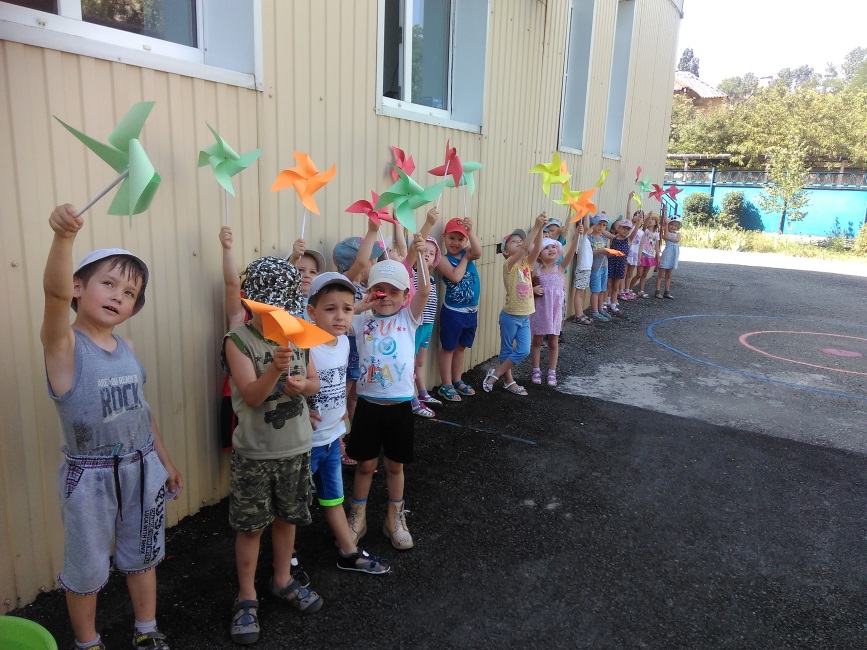 Детям было очень интересно экспериментировать с вертушками, определяя направление ветра.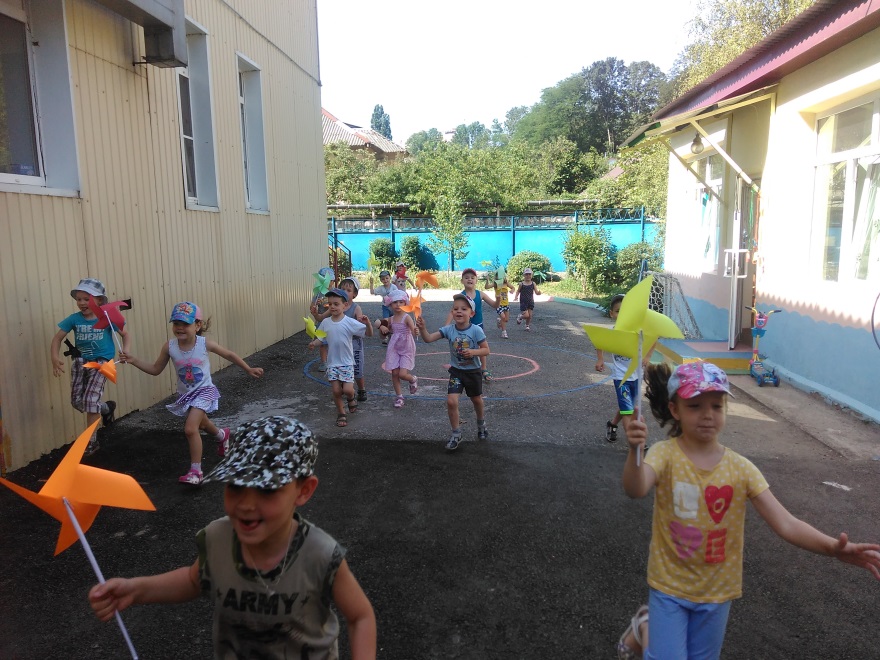 Ребята ставили опыты с водой, используя брызгалки, создавая радугу.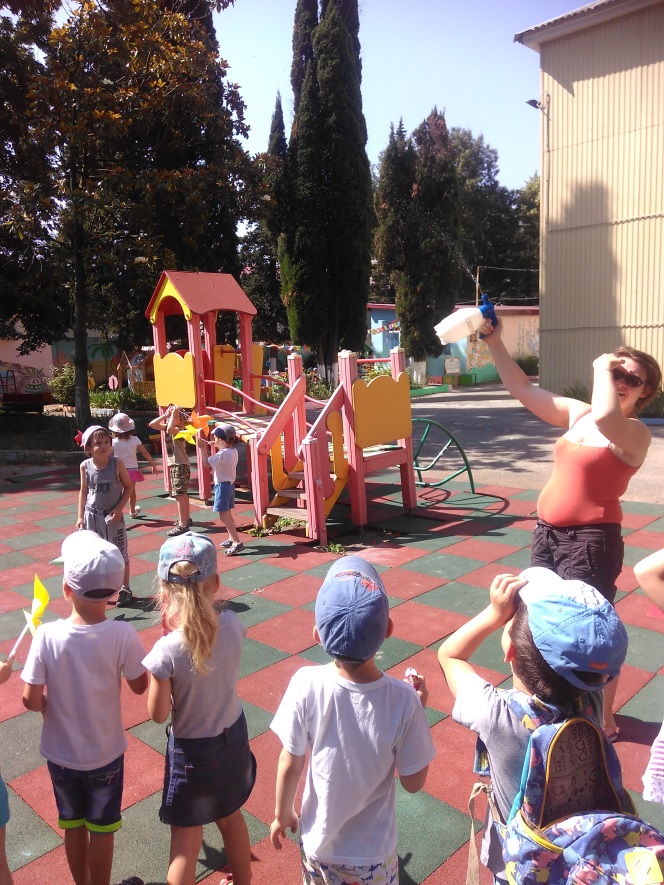 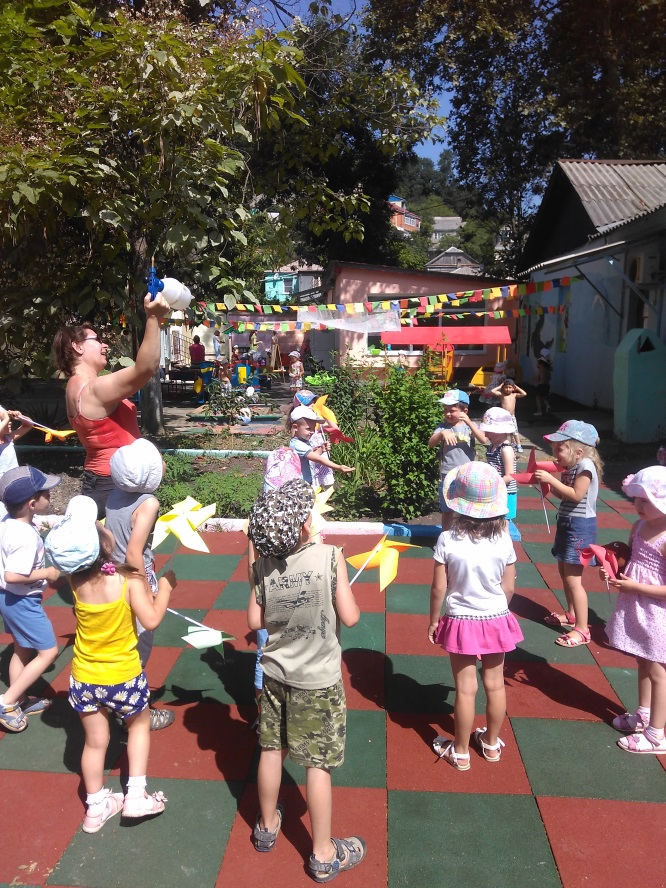 После все вместе пускали кораблики, экспериментируя с бумагой, закрепляя её свойства.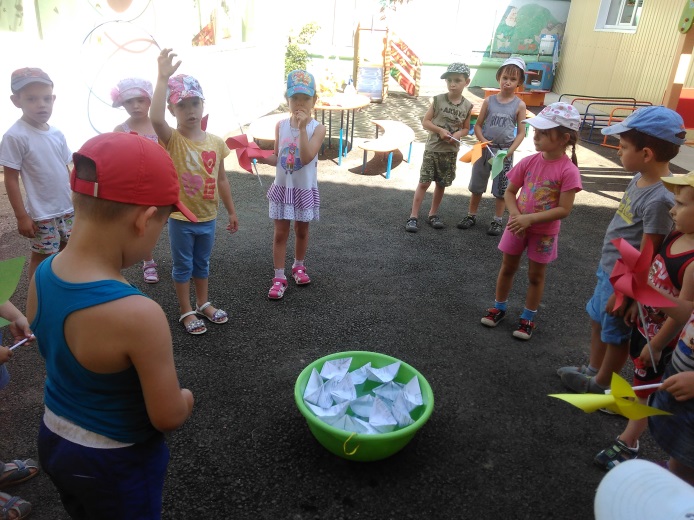 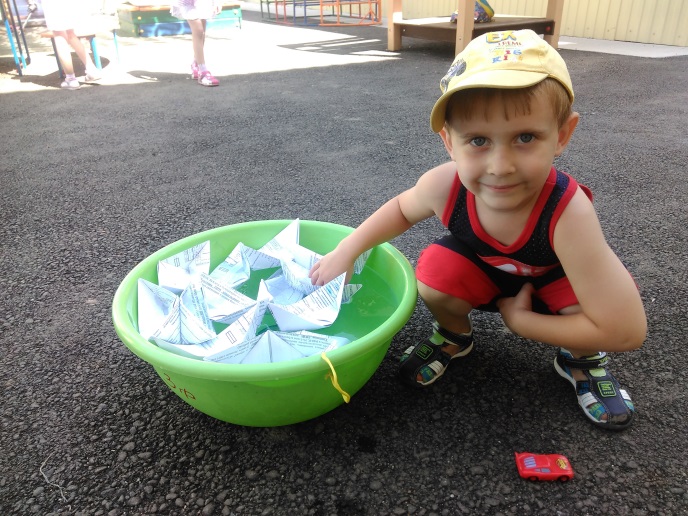 Ребята старше-подготовительной группы устроили развлечение в форме соревнования вместе со своим воспитателем Строкань О.Н. В предвериии праздника ребятам пришло письмо от лесного жителя «Мудрой Совы», которая давала советы и рекомендации о правильном поведении в летний период. 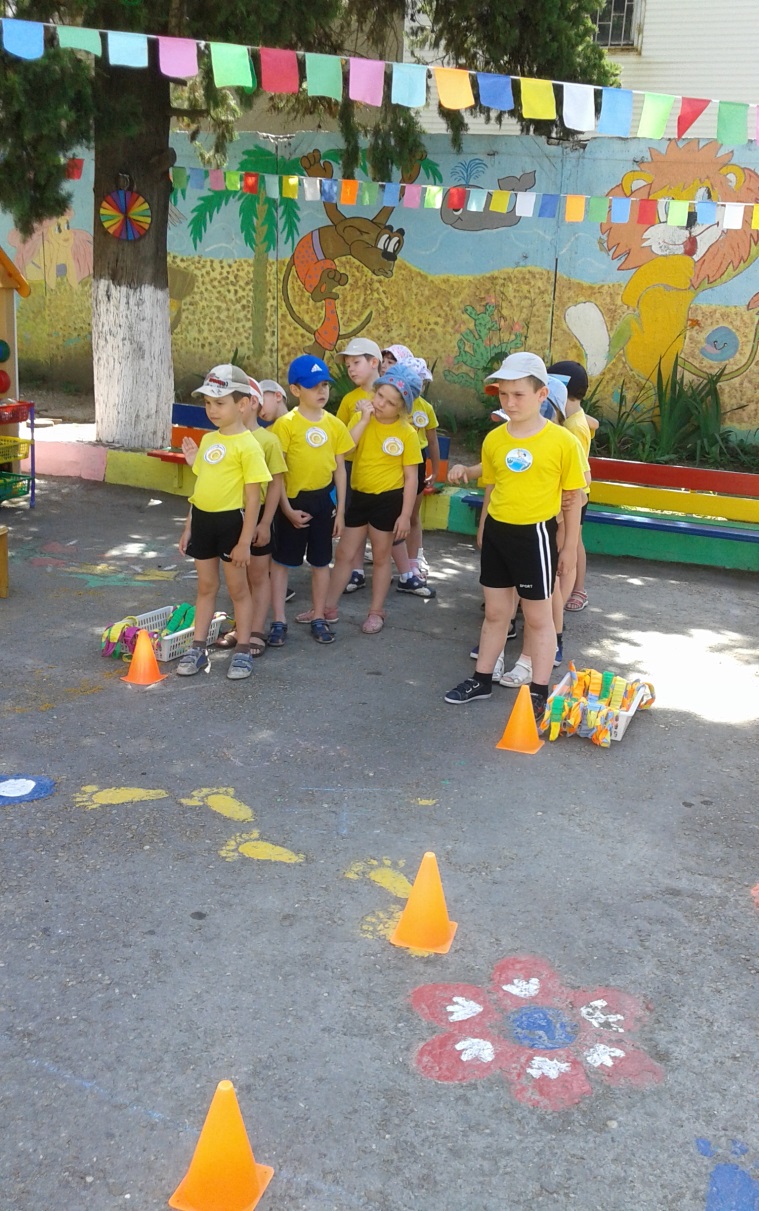 Дети, веселились, отгадывали загадки и соревновались.  Замечательные  конкурсы «Самые быстрые»,  «Веселое солнышко», в которых дети показали свои умения и способности. 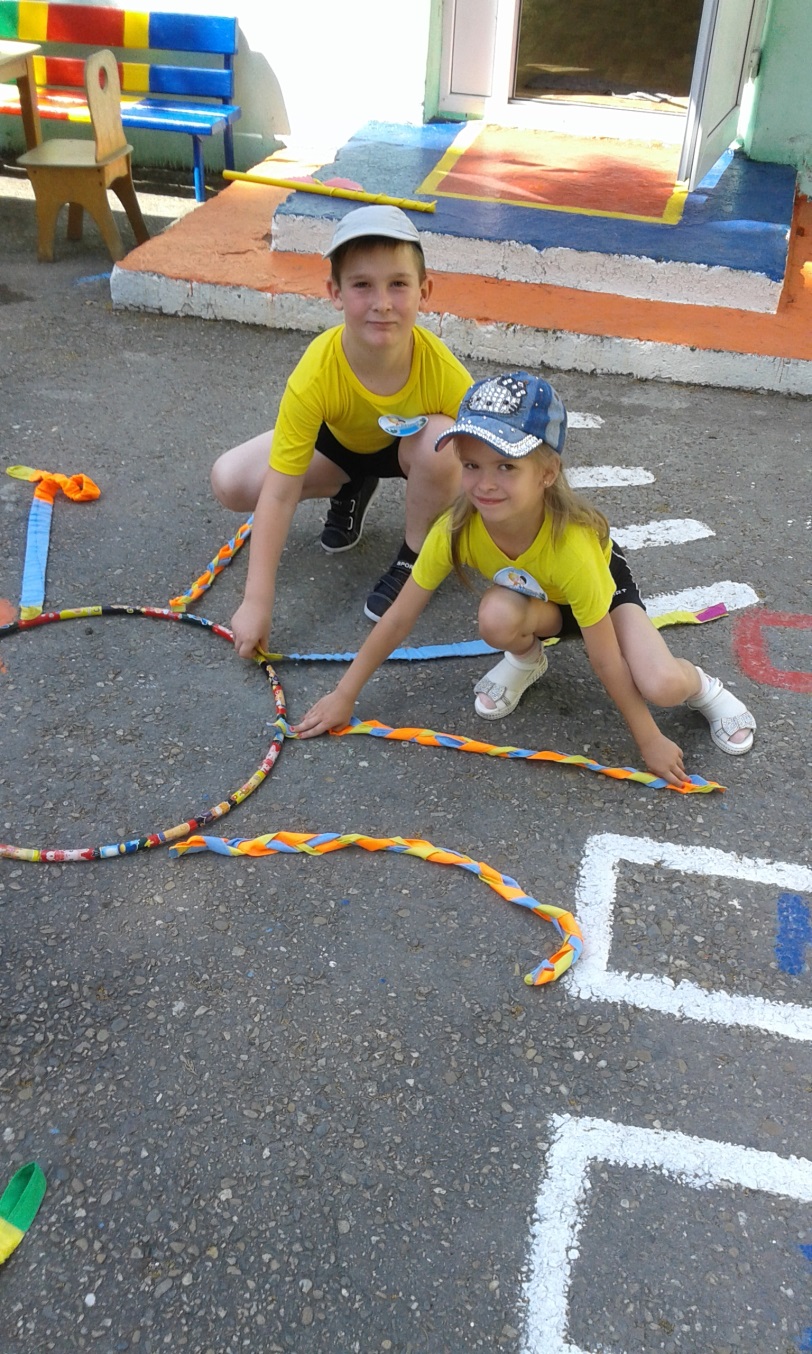 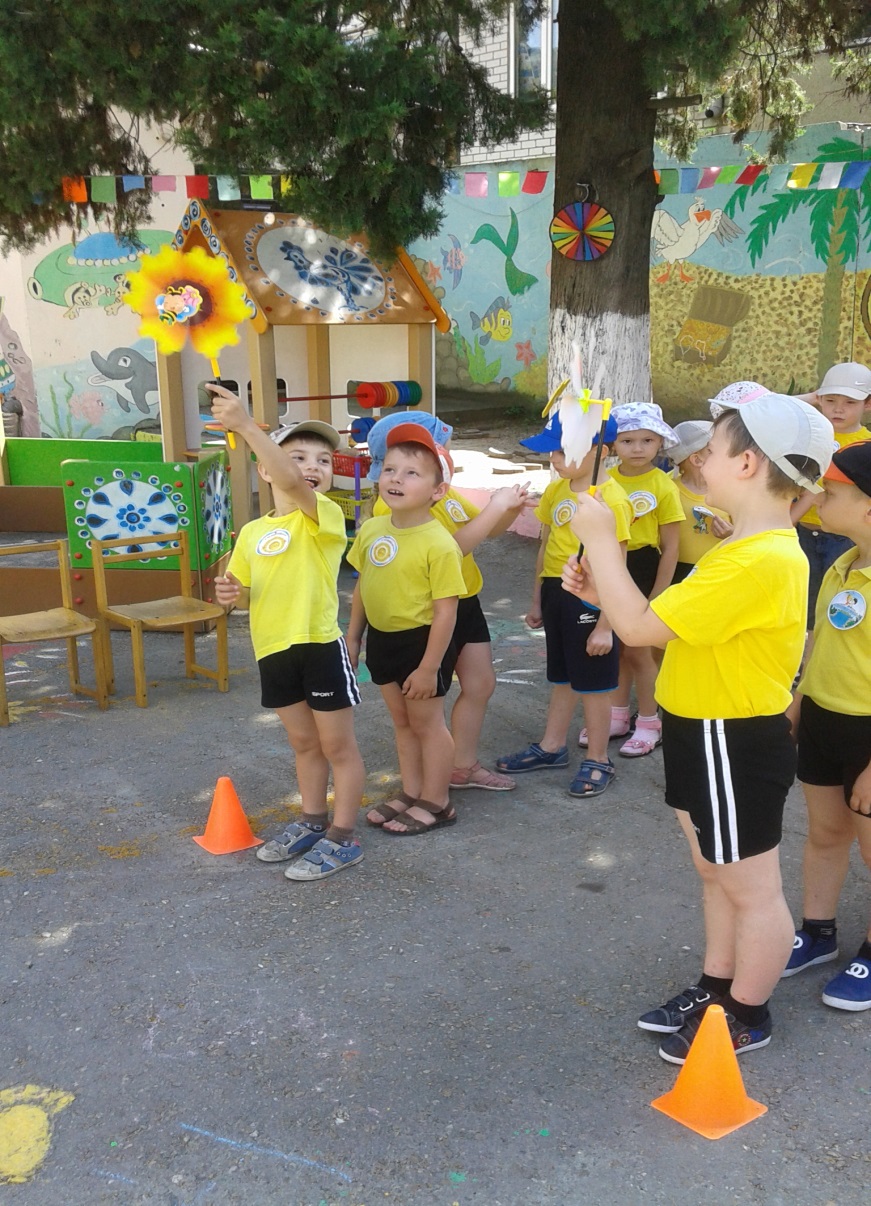 «Ветер, ветер, ветерок, догони меня дружок».Были организованы интересные конкурсы: «Перенеси воду в ложке», где ребята с большой аккуратностью носили воду, чтобы не пролить не одной капли,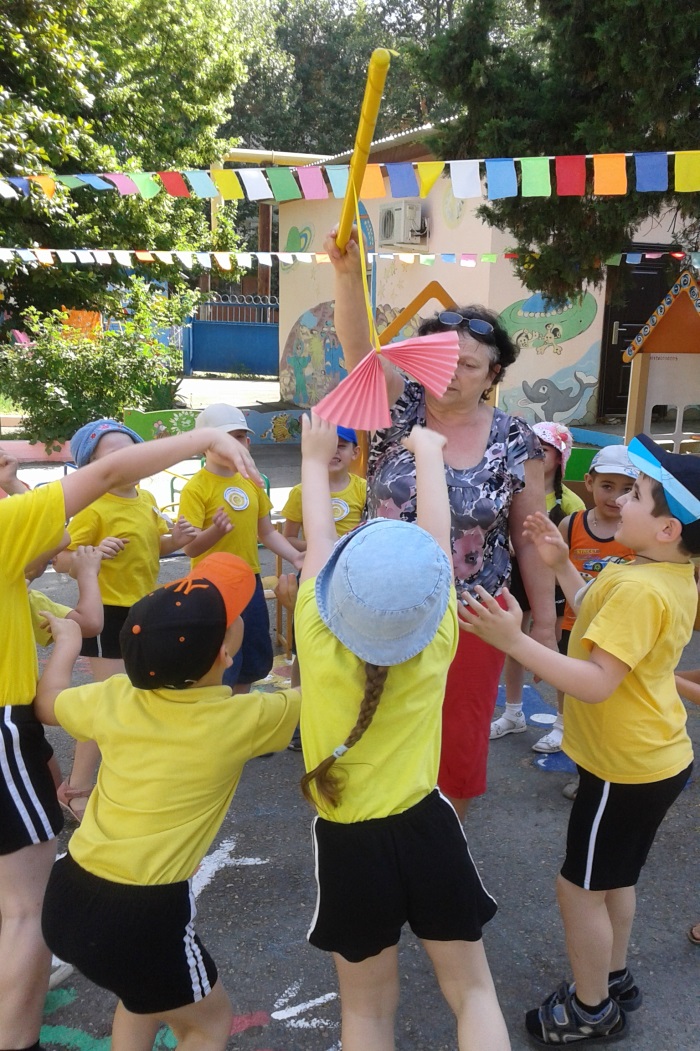 «Поймай бабочку».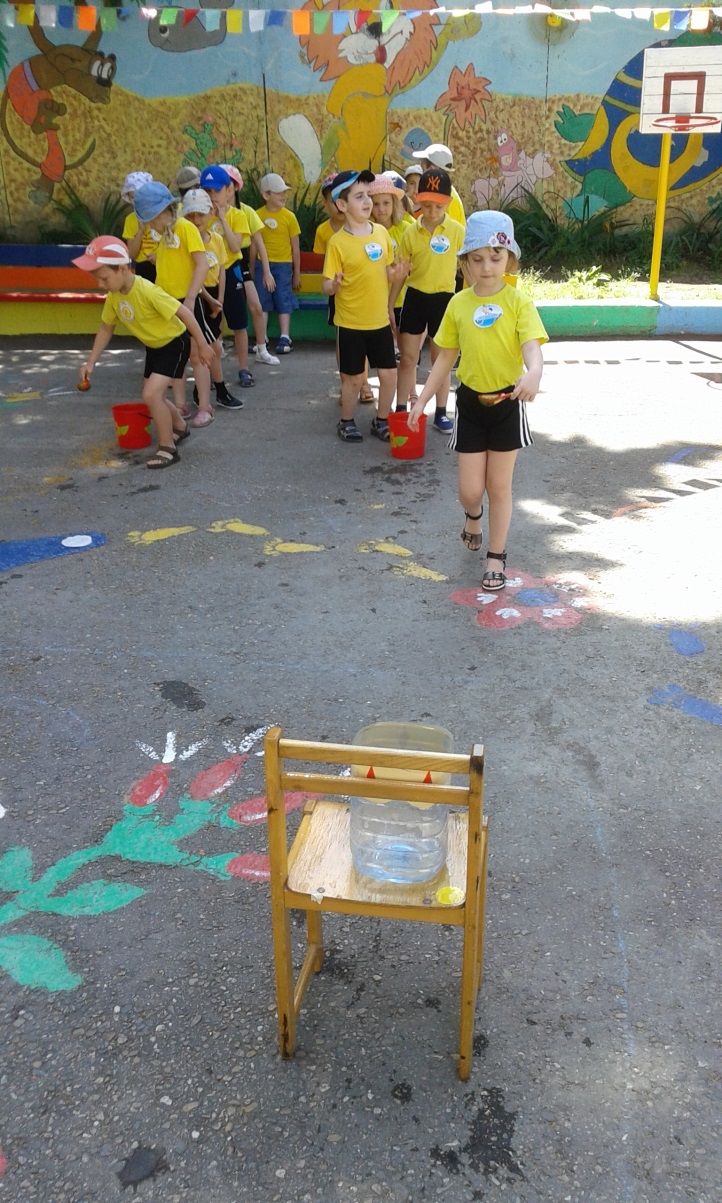 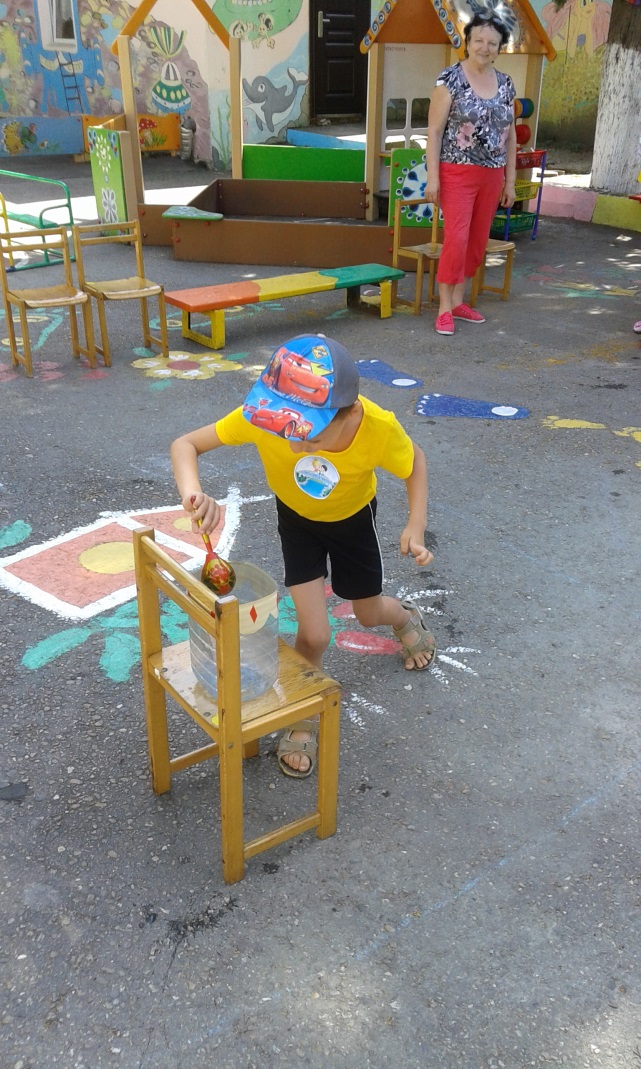 Праздник удался, все ребята остались очень  довольны. На их лицах сияли улыбки, которые отражали  прекрасное настроение!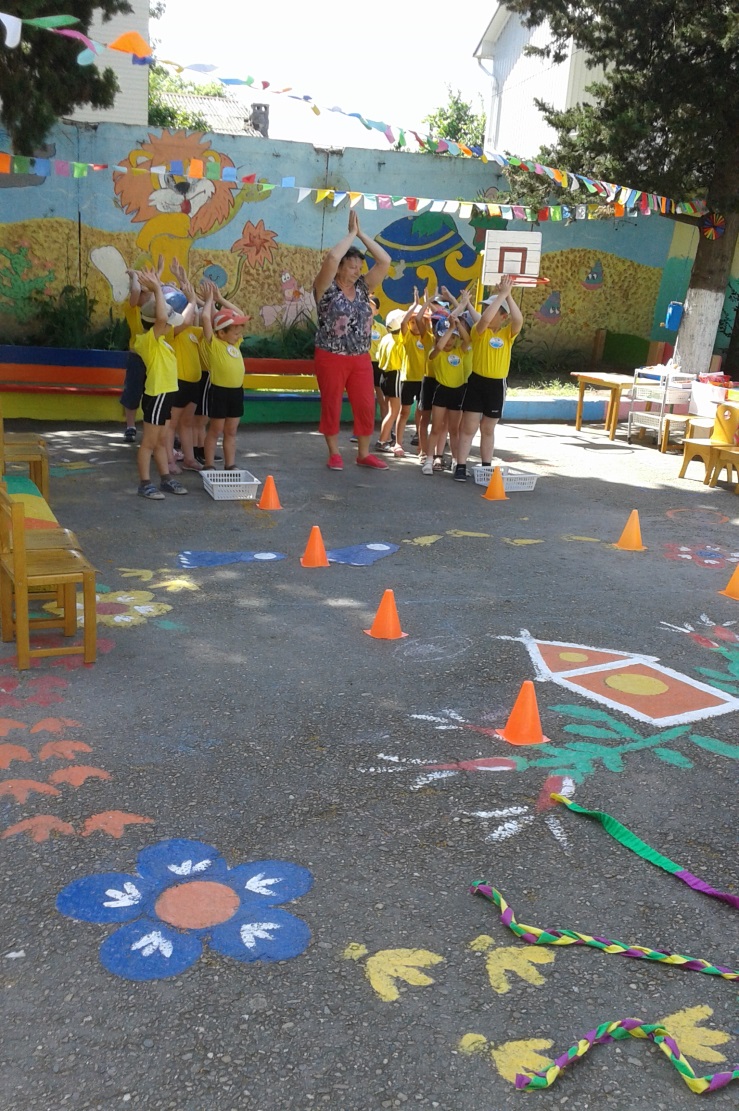 В завершении спортивного праздника дети получили в подарок от «Мудрой Совы» небольшие брошюрки с полезными советами, а вместе с этим большой заряд энергии и огромное удовольствие от этого мероприятия.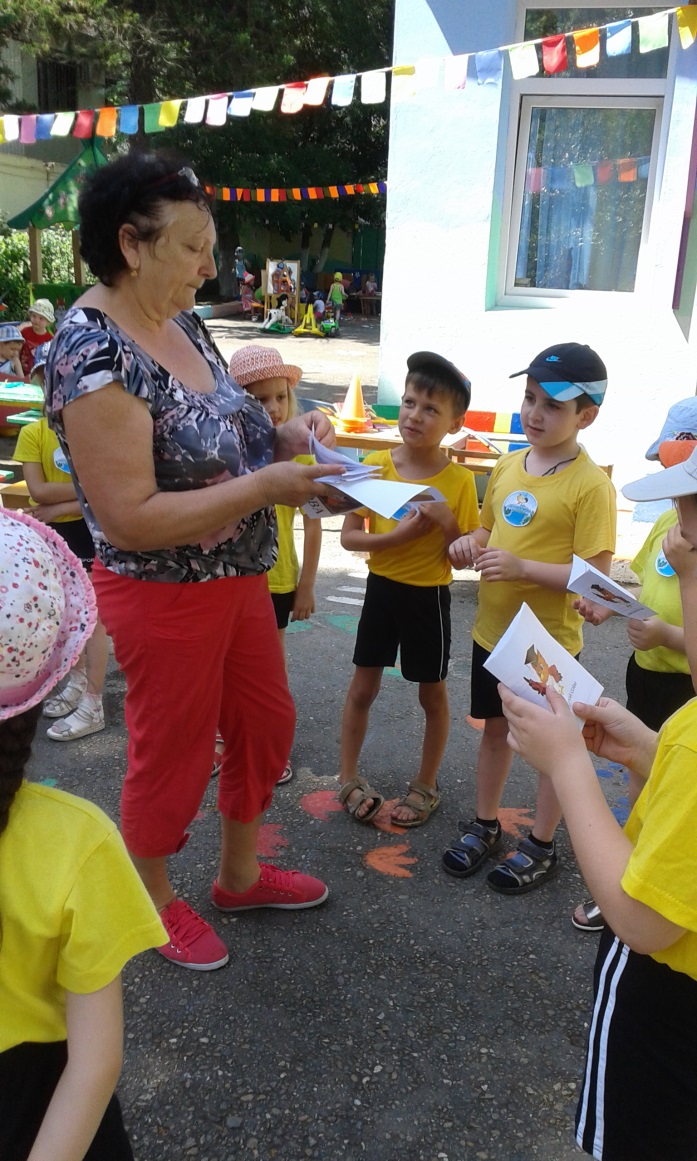 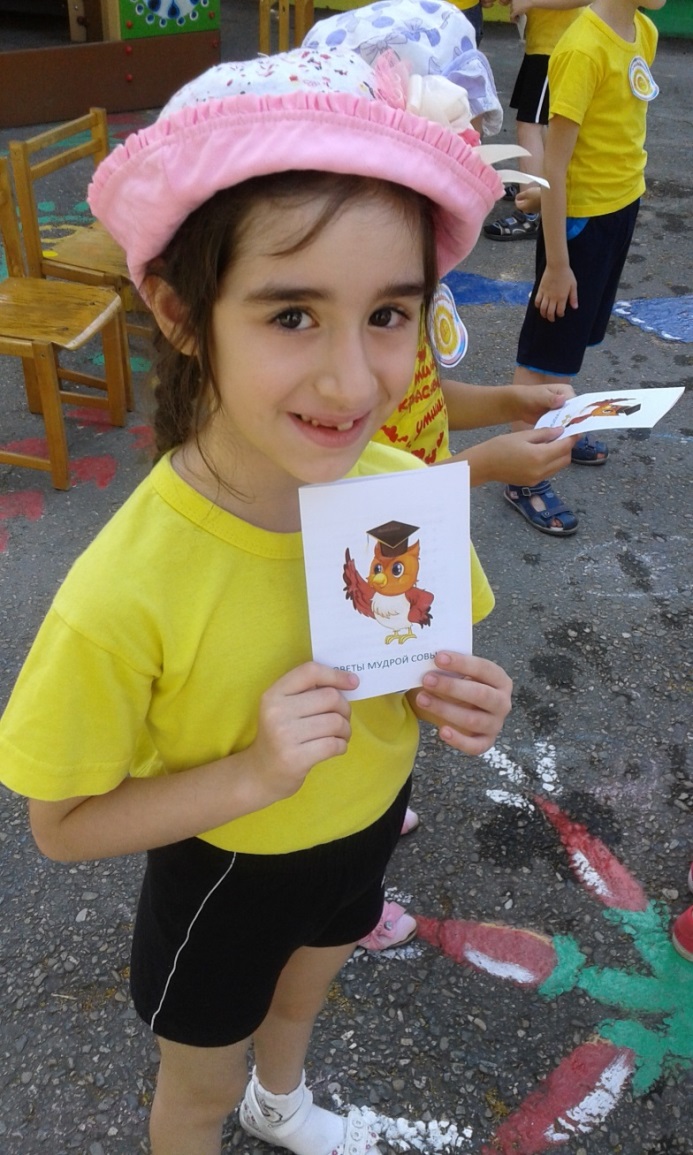 